ОПЕРАТИВНЫЙ ЕЖЕДНЕВНЫЙ ПРОГНОЗвозникновения и развития чрезвычайных ситуацийна территории Республики Адыгея на 16.01.2018г.(подготовлено на основе информации Адыгейского ЦГМС, Минздрава РА, Минсельхоза РА,Кубаньгеология  СК УГМС, ВЦМП "Антистихия", Кубанского и Донского  БВУ, РЦМП ЮРЦ)1.Обстановка: переменная облачность, местами слабый и умеренный снег. Ветер: восточный7-12 м/с, местами порывы до 15 м/с.Температура воздуха: ночью -1…-6С., при прояснении -5…-10С, днем 0…-5С. Горы, предгорья: снег, местами сильный. Температура воздуха: ночью -5…-10С, днем -2…-7С.Выше 1000 м. лавиноопасно.  Высота снега в п. Гузерипль (670м) – 6 см. Высота снега на Лаго-Наки (хребет Азиш-Тау 1585 м) – 20 см. На дорогах снежный накат, гололедица.1.2. Гидрологическая:На водных объектах республики повышения уровней воды с достижением отметок НЯ, ОЯ не прогнозируются.1.3. Пожарная:На территории республики действующих очагов природных пожаров не  зарегистрировано.1.4. РХБРадиационная, химическая и бактериологическая обстановка на территории республики в норме.2. Прогноз:2.1. Природные ЧС (происшествия). Майкопский район - существует  вероятность (0,3)  возникновения  происшествий, связанных  с порывами  линий  связи  и  электропередачи,  повалом деревьев, нарушением работы  дорожных  и  коммунальных  служб,  выходом из строя объектов  жизнеобеспечения; увеличением   дорожно-транспортных происшествий; затруднением  в  работе  всех видов  транспорта (Источник  происшествий - сильные  осадки).2. Техногенные ЧС (происшествия).  Республика Адыгея – вероятность возникновения происшествий, связанных с нарушением систем жизнеобеспечения населения и социально-значимых объектов (Источник происшествий – аварии на  объектах ЖКХ и электроэнергетических системах, высокий износ оборудования).Теучежский район  М4«Дон»: (1346-1348 км) - в ночные и утренние часы повышается вероятность дорожно-транспортных происшествий, затруднений движения на автодорогах федерального и регионального значения, обусловленных неблагоприятными природными явлениями  (туман, осадки, гололедица, снежный накат).Заболевание животных:Не прогнозируются.Заболевания растений:Не прогнозируются.Заместитель начальника центра (старший оперативный дежурный)ФКУ «ЦУКС ГУ МЧС России по Республике Адыгеяподполковник  внутренней службы	                                                                                                       А.А. Бочкаисп. Кириллова О.Н.тел. Ip: 32061-222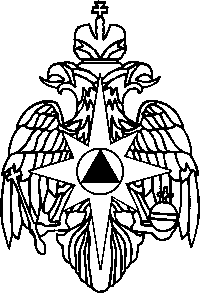 МЧС РОССИИФЕДЕРАЛЬНОЕ  КАЗЕННОЕУЧРЕЖДЕНИЕ«ЦЕНТР  УПРАВЛЕНИЯ  ВКРИЗИСНЫХ СИТУАЦИЯХ  ГЛАВНОГОУПРАВЛЕНИЯ МЧС РОССИИПО РЕСПУБЛИКЕ АДЫГЕЯ»(ФКУ «ЦУКС ГУ МЧС  Россиипо Республике Адыгея»)ул. Хакурате, 642 г. Майкоп,Республика Адыгея, 385000тел.52-78-23, 52-78-24   Е- mail:  cuks_ra@nm.ru15.01.2018  № 37 -5-7На №___от ______Главам муниципальных образований Республики АдыгеяГлавам сельских поселенийАдминистраторам населенных пунктовЕДДС районов Республики Адыгея